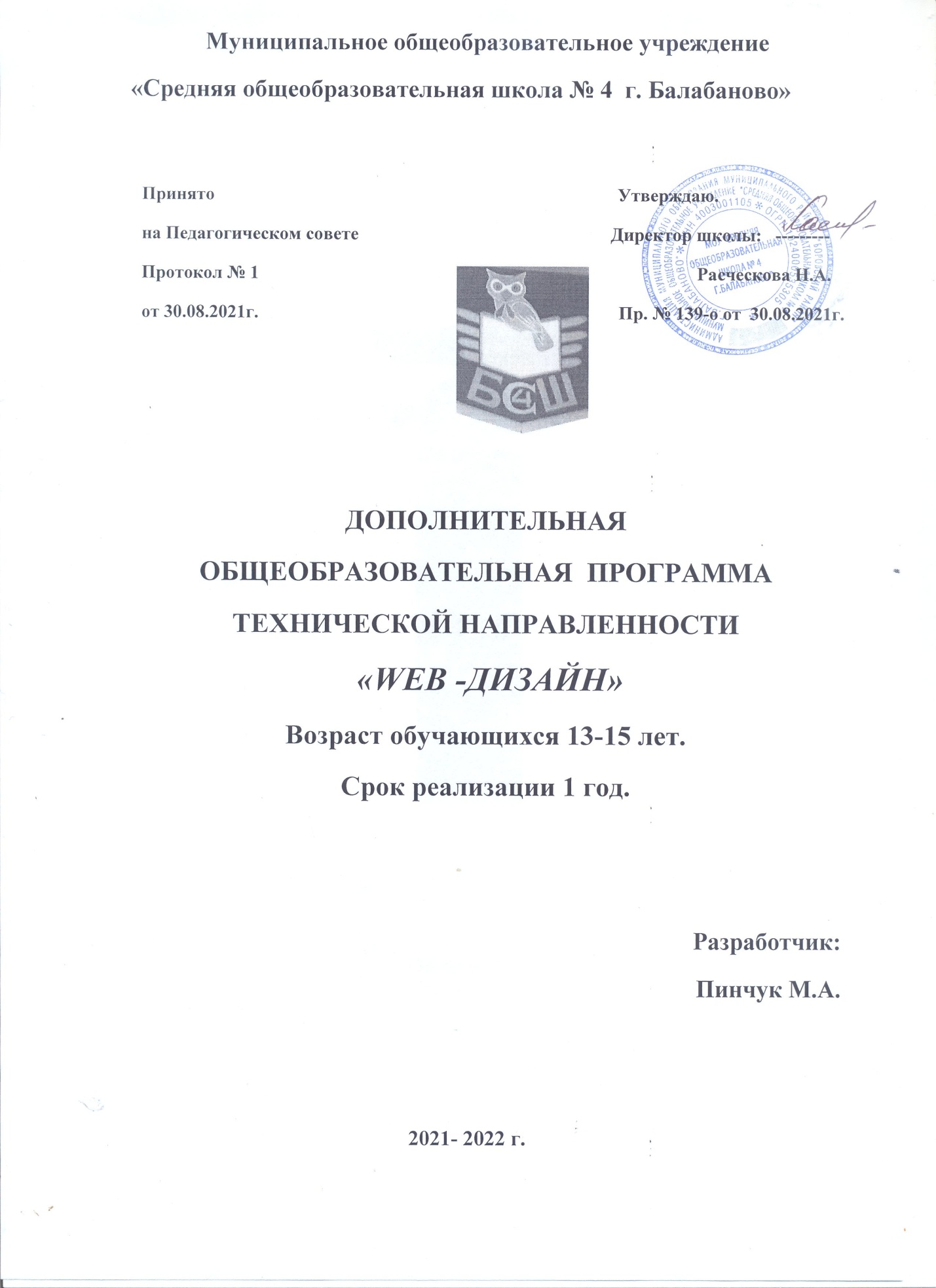 Пояснительная запискаСоздание веб-сайтов — курс для внешкольного обучения детей (дополнительное образование) в возрасте 12-14 лет. В ходе обучения дети научатся создавать многостраничный статический сайт на выбранную ими тему. Статический сайт — состоит только из статических веб-страниц, то есть страниц, не содержащих скрипты. Пользователь такого сайта не может изменить внешний вид и содержание страницы (выбрать тему, заполнить форму, создать личный кабинет. Кнопки изучаются в онлайн-конструкторе Tilda и для ссылок с помощью css, в конце курса настраиваем оформление в виде кнопок. В конце курса изучается использование простых анимаций (плавное изменение css-свойств). В курсе не рассматриваются технологии SEO продвижения сайта, а также формы для заполнения, создание личного кабинета на сайте, технологии JavaScript, PHP. Целью курса является: изучение специализированных программных средств компьютерной графики и их применение в Web-дизайнеРебенок пробует свои силы в новой сфере, что позволяет получить первоначальные представления и навыки в профессии веб-дизайнера. Таким образом, ребенок может понять, какая профессия ему по душе и развиваться в этом направлении. Детям будет легче сделать выбор своей будущей профессии, когда они буду знать и понимать суть работы специалиста. Обучение созданию сайтов идёт по спирали: уже на первом уроке создаём веб-страницу, а затем постепенно учимся создавать всё более сложные сайты. Дети изучают языки html, css, учатся работать с редактором html/css. Курс включает также базовые принципы дизайна, что дает возможность раскрыть свой потенциал как детям, интересующимся программированием, так и детям, которым интересен компьютерный дизайн. Важно также то, что в курсе изучаются профессиональные инструменты и дети имеют возможность познакомится с существующими в области веб-разработки профессиями: в групповом проекте  предполагается разделение ролей: кто-то в группе может взять на себя подготовку изображений для сайта, дизайн, то есть ребенок попробует себя в роли веб-дизайнера, кто-то составит тексты для сайта, то есть попробует себя в роли копирайтера, редактора, а кто-то займется созданием самих веб-страниц с использованием подготовленного другими участниками контента — он будет главным в команде и попробует себя в роли верстальщика. В данном курсе с каждого урока ребёнок выходит с конкретным результатом (опубликованный в Интернете сайт), который легко демонстрировать (в платформе сохранена ссылка). В курсе не изучается программирование на каком-либо языке программирования (визуальном, например, Scratch или текстовом, например, Python), также не изучаются алгоритмы.В ходе обучения на курсе ученики научаться:● создавать одно-(много-)страничный сайт в конструкторе Tilda; ● подбирать для сайта бесплатного контента; ● подбирать цвета и расположения объектов на странице; ● писать тексты для веб-страниц; ● редактировать и создавать свои изображения в графическом редакторе Figma; ● создавать структуру и оформление сайта с помощью html, css с помощью редактора платформы; ● создавать макеты веб-страниц (в том числе, сетчатые) с помощью графического редактора Figma; ● публиковать страницы в Интернете с помощью веб-сервиса GitHub; ● применять базовые принципы композиции и колористики при создании веб-страниц (соблюдение симметрии, наличие свободного места на странице, учёт траектории взгляда пользователя: образует буквы F или Z, подбор цветов основной цветовой гаммы для сайта с помощью цветового круга); ● создавать «резиновые» блоки сайта, например, меню, которое «растягивается» или «сжимается» в зависимости от ширины экрана; ● использовать простейшие трансформации (плавное изменение свойств). сформировать элементы информационной компетенции в области web-технологий; ориентироваться и продуктивно действовать в информационном Интернет-пространстве;  получать и развивать теоретические знания и практические навыки в области сайтостроения и Web-дизайна; формировать и развивать навыки самостоятельной работы и самообучения при выполнении заданий;  реализовывать коммуникативные, технические, творческие и эвристические способности учащихся в ходе проектирования и конструирования сайтов.Календарно-тематическое планирование№п/пДатаТемаКол-во часовЧто такое сайт?1Из чего сайт состоит?1Проект (индивидуальный)1Внешний вид сайта1Текст на сайте1Изображения для сайта1Меню сайта1Проект (групповой)1Разметка простых объектов на HTML1Таблицы и их оформление1Стили объектов разного типа1Проект (индивидуальный)1Селекторы по тегу1Контекстные селекторы1Каскадные таблицы стилей1Проект (индивидуальный)1Принципы создания макета1Виды отступов и границ1Списки маркированные и нумерованные2Проект (индивидуальный)1Контейнеры. Знакомство1Виды контейнеров1Флексбоксы1Проект (индивидуальный)2Псевдоклассы1Псевдоэлементы1Абсолютное позиционирование1Проект (индивидуальный)1Линейные градиенты1Двумерные трансформации1Размещаем видео и аудио на сайте1Создание портфолио1Создание портфолио1Создание портфолио1итого36